DIAGNOSTIC ÉNERGÉTIQUE
Rapport typeNOM ENTREPRISEAdresseAdresseAuteur :XXXTemplate : version Mars 2023Réf. : XXXLa méthodologie et la documentation type du « Potenzialcheck  » ont été élaborées par le bureau d’ingénieurs-conseils Énergie et Environnement S.A.INTRODUCTIONMéthodologieLe bureau d’ingénieurs-conseils XXX a été mandaté afin de réaliser un diagnostic énergétique des activités liées à la société XXX s.à r.l. Le périmètre de ce diagnostic énergétique s’étend sur l’immeuble sis XXX à XXX.Le principal objectif du diagnostic énergétique est l’analyse des consommations énergétiques (électricité, chaleur, froid) et des charges d’exploitation qui y sont liées. Ainsi, l’étude vise à déterminer précisément les origines d’éventuelles surconsommations, en distribuant les consommations énergétiques entre les usages principaux, afin de proposer des mesures pertinentes visant l’amélioration de la performance énergétique du bâtiment et des installations étudiées, selon le schéma conceptuel illustré ci-dessous :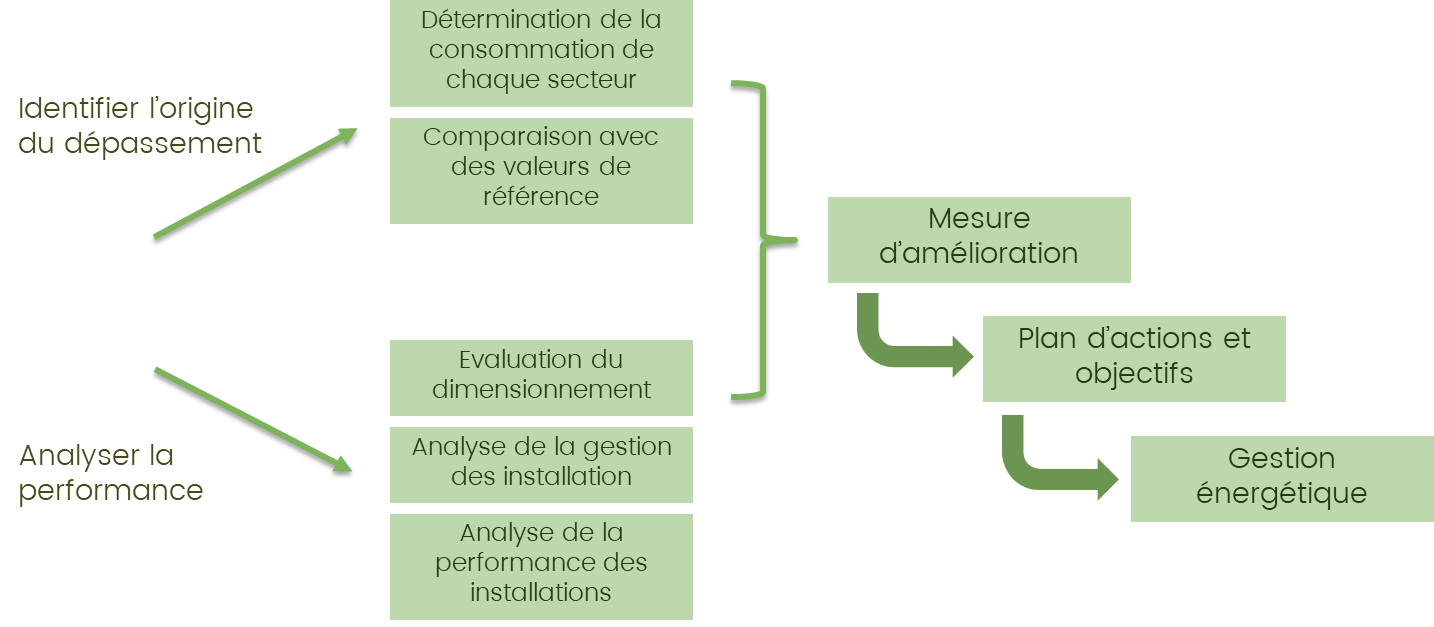 Le document est structuré en quatre parties :introduction de la méthodologie de l’étude et récapitulatif des mesures proposées ;présentation de l’environnement et des activités relatifs à l’établissement, répartition et affectation des surfaces y afférentes ;bilan énergétique de l’établissement suivant les principaux vecteurs énergétiques ainsi qu’en énergie primaire, en émissions de CO2 et en coûts énergétiques.;évaluation de la performance énergétique des installations techniques et des éléments de l’enveloppe thermique. Des mesures de réduction de la consommation énergétique sont proposées.Des fiches techniques expliquant les détails de réalisation des mesures principales sont fournies en annexe du rapport.Récapitulatif des propositionsLes mesures d’amélioration pour chaque usage énergétique sont évaluées synthétiquement avec des indicateurs symboliques selon la correspondance suivante :Les mesures sont proposées sur base de l’évaluation du potentiel d’amélioration de chaque usage énergétique, décrite plus précisément dans la suite du rapport.En annexe du présent document vous trouverez, en outre, des fiches techniques qui expliquent plus en détail les mesures d’amélioration suivantes :entretien et vérification de l’efficacité du récupérateur de chaleur sur la ventilation ;recherche des fuites sur le réseau d’air comprimé ;installation des détecteurs de présence et de lumière naturelle pour la régulation automatique de l’éclairage.SubsidesFournisseurs d’énergieDes fournisseurs d’énergie au Luxembourg ont instauré un programme de subventions pour les économies d’énergie. Ce programme consiste à délivrer un subside financier à des personnes morales ou physiques mettant en œuvre une action d’économie d’énergie selon une liste de travaux éligibles. Les subventions sont cumulables avec d’autres subsides éventuels.Subsides du ministère de l’Économie Les entreprises qui effectuent des investissements dans le domaine des écotechnologies ou dans des procédés respectueux de l’environnement peuvent bénéficier d’un régime d’aides spécifiques. Les aides sont accordées sous la forme de subventions en capital ou de bonification d’intérêts.Afin de donner une orientation aux entreprises dans le cadre de l’application de la loi modifiée du 15 décembre 2017 relative à un régime d’aides à la protection de l’environnement un guide simplifié a été développé.  (LIEN : https://www.luxinnovation.lu/publication/aides-protection-environnement/ )En complément, un guide du requérant comprenant des fiches techniques est mis à disposition des entreprises afin de les aider dans l’élaboration de leur dossier de demande. Ce régime d’aide est cependant réservé aux projets de grande ampleur. Dans le cadre du programme d’accompagnement SME Packages – Sustainability, les entreprises seront accompagnées individuellement dans l’identification d’une solution concrète pour réduire leur impact environnemental et qui génèrera des économies via une réduction de vos consommations d’énergie ou d’eau, une amélioration de la gestion des déchets ou une diminution de l’empreinte carbone.Sources d’informationLa présente étude énergétique s’appuie sur les plans et documents disponibles au moment de sa réalisation et fournis par le client, sur les données collectées à l’occasion de la visite du site ainsi que sur les normes et règlements en vigueur à la date du diagnostic. Les différentes normes et règlements utilisées sont résumés ci-dessous.VDI 3807 : Energie und Wasserverbrauchskennwerte für Gebäude – Blatt 4: Teilkennwerte elektrische EnergieEN 15251 : critères d'ambiance intérieure pour la conception et évaluation de la performance énergétique des bâtiments couvrant la qualité de l'air intérieur, la thermique, l'éclairage et l'acoustique EN 12464 - 1 : lumière et éclairage – éclairage des lieux de travail – Partie 1 : éclairage des lieux de travail intérieursEN 13779 - 1 : ventilation des bâtiments non résidentiels – Exigences de performance pour les systèmes de ventilation et de conditionnement d’airRGD 31.08.2010 : règlement grand-ducal du 31 août 2010 concernant la performance énergétique des bâtiments fonctionnelsEN ISO 50001 : système de management de l’énergie - Exigences et recommandations de mise en œuvre (ISO 50001 :2011)EN 16247-1 : audits énergétiques – Partie 1 : exigences généralesEN 16247-2 : audits énergétiques – Partie 2 : bâtiments.Descriptif généralLocalisationVue aérienne :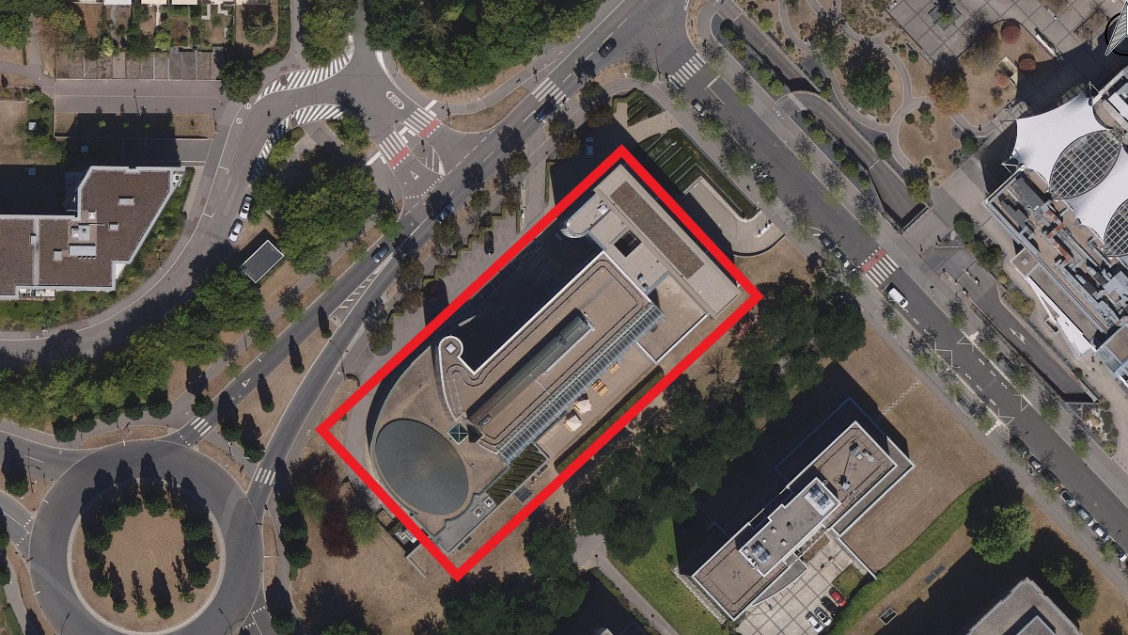 Source : Administration du cadastre et de la topographieActivitésBilan énergétique du bâtimentConsommation de gaz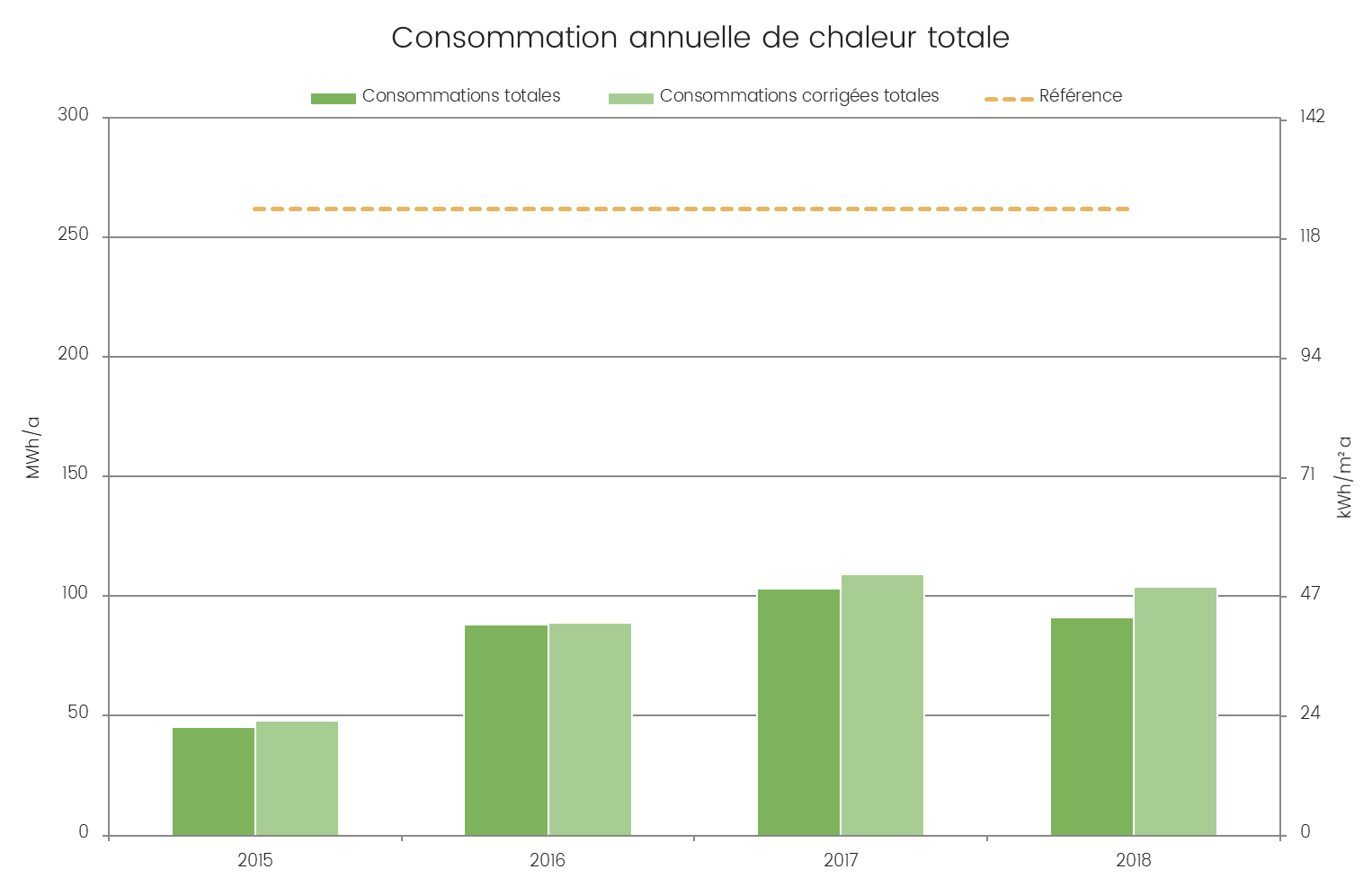 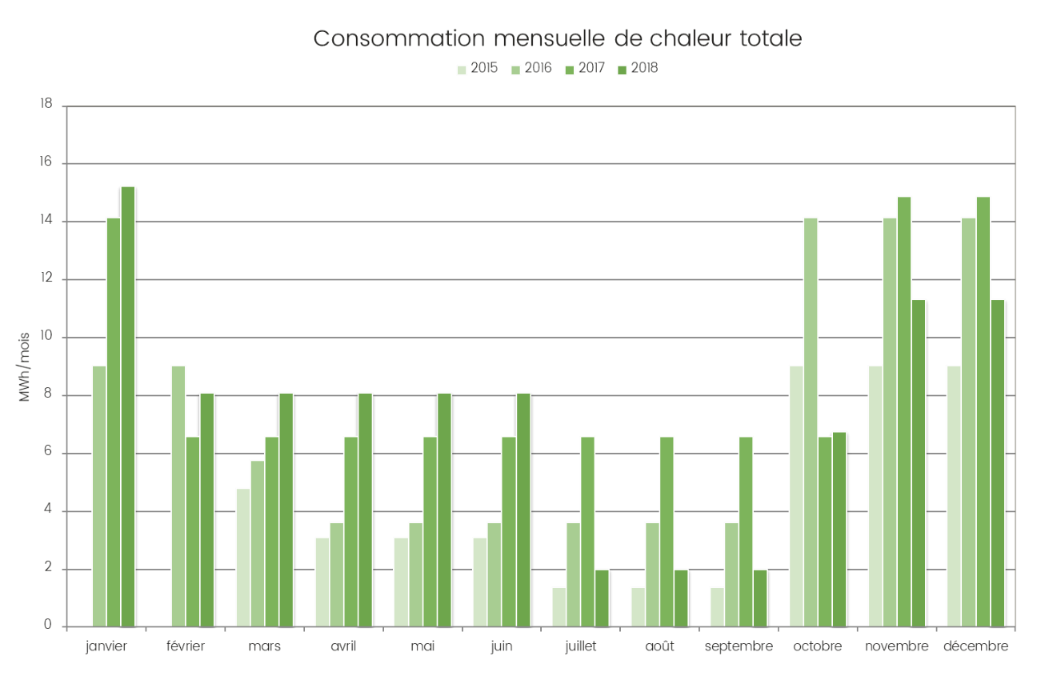 Consommation d’électricité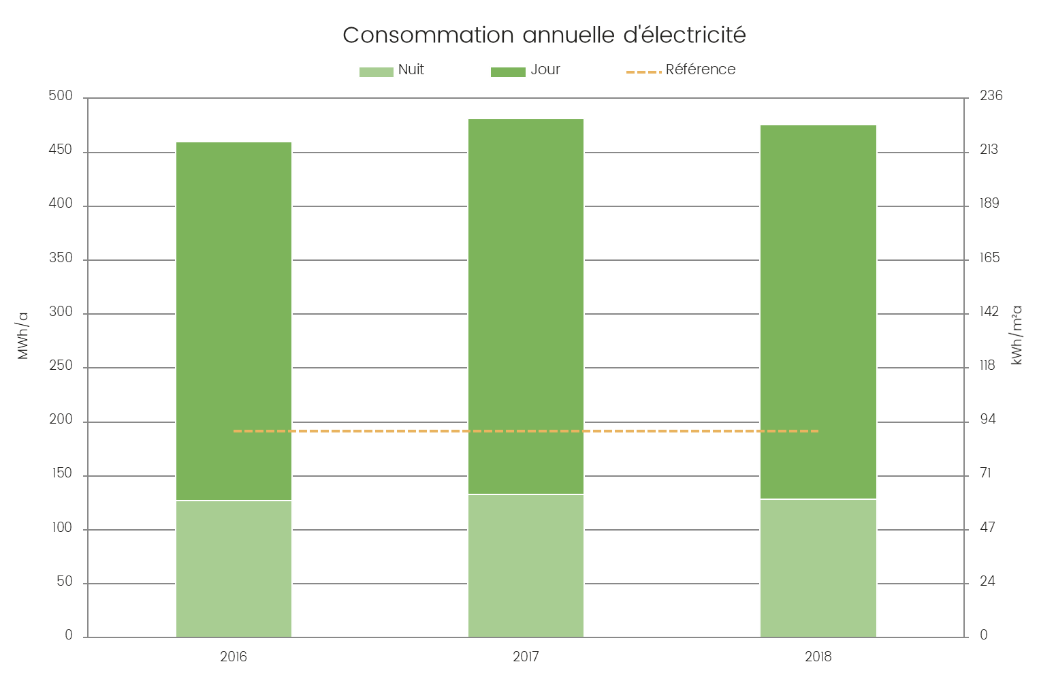 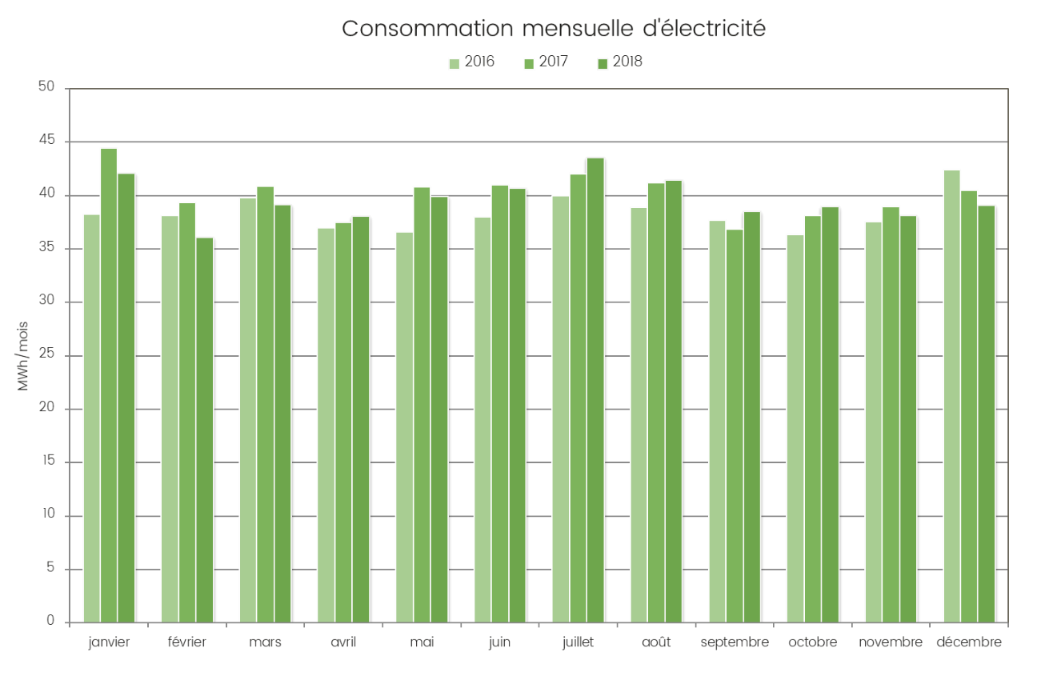 Distribution horaire de la puissance électrique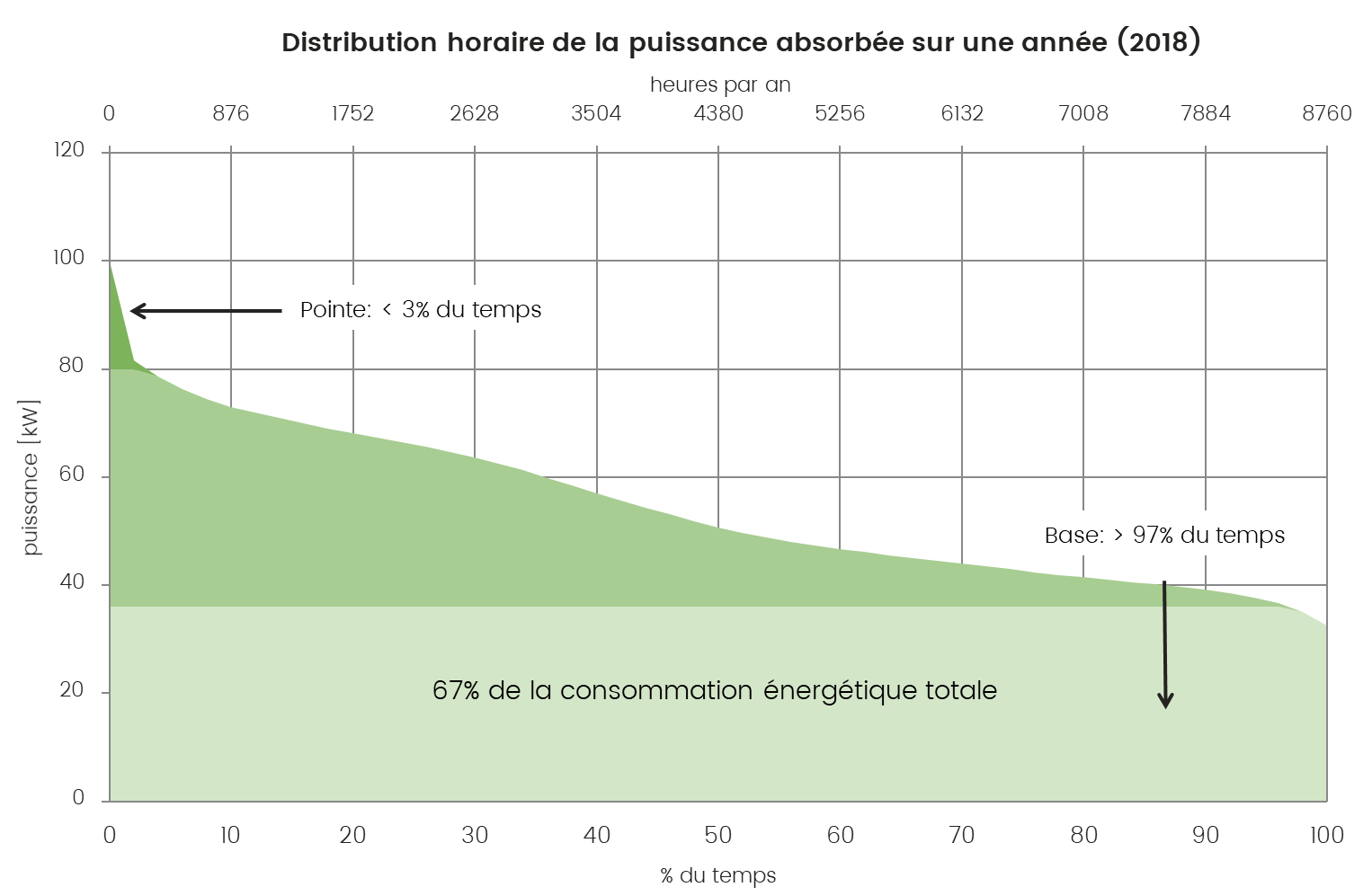 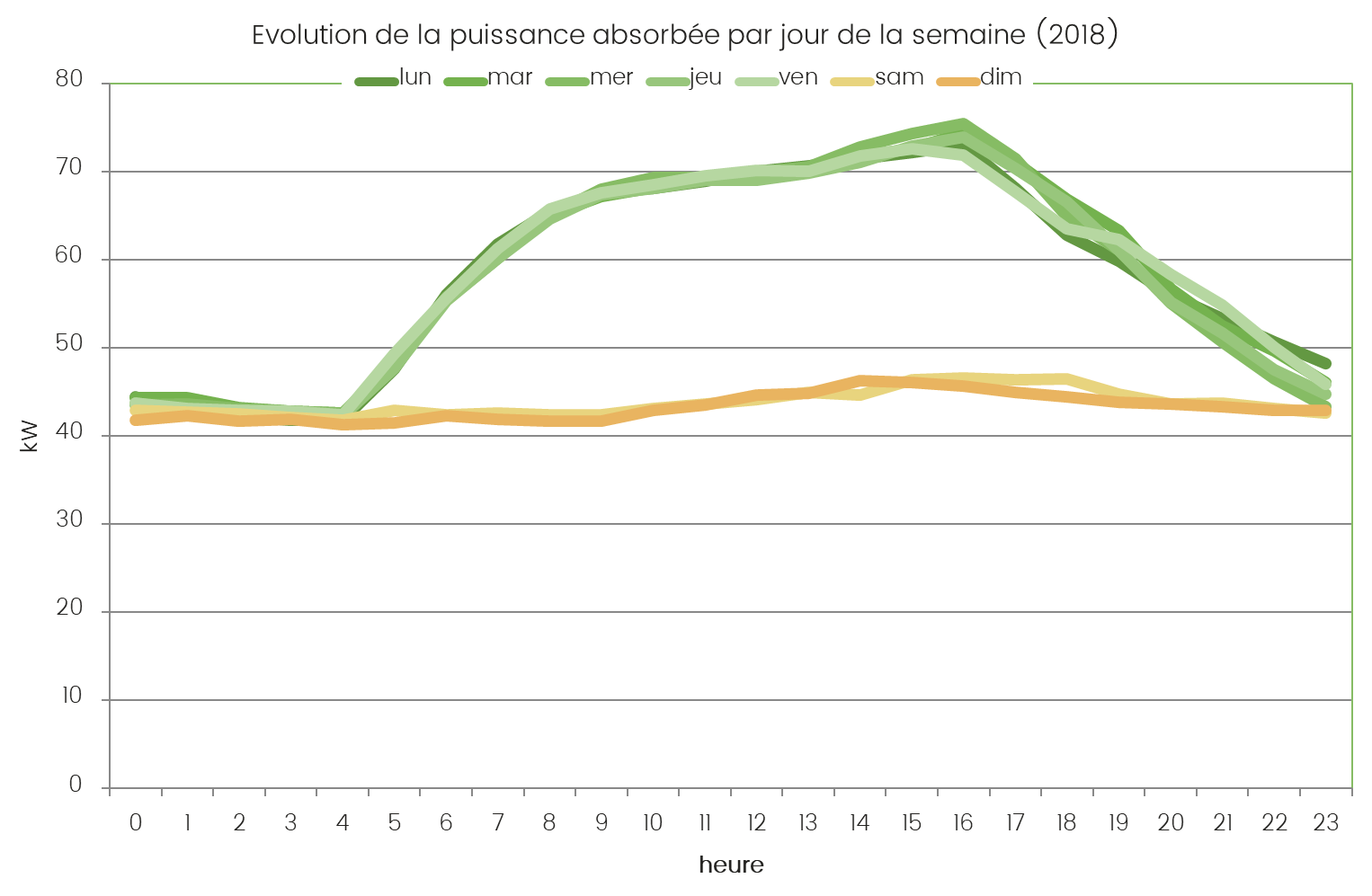 Bilan globalLe poids des consommations dans le bilan annuel en termes d’énergie utile et primaire, en émissions de CO2 ainsi qu’en coût HT est présenté dans le diagramme ci-dessous.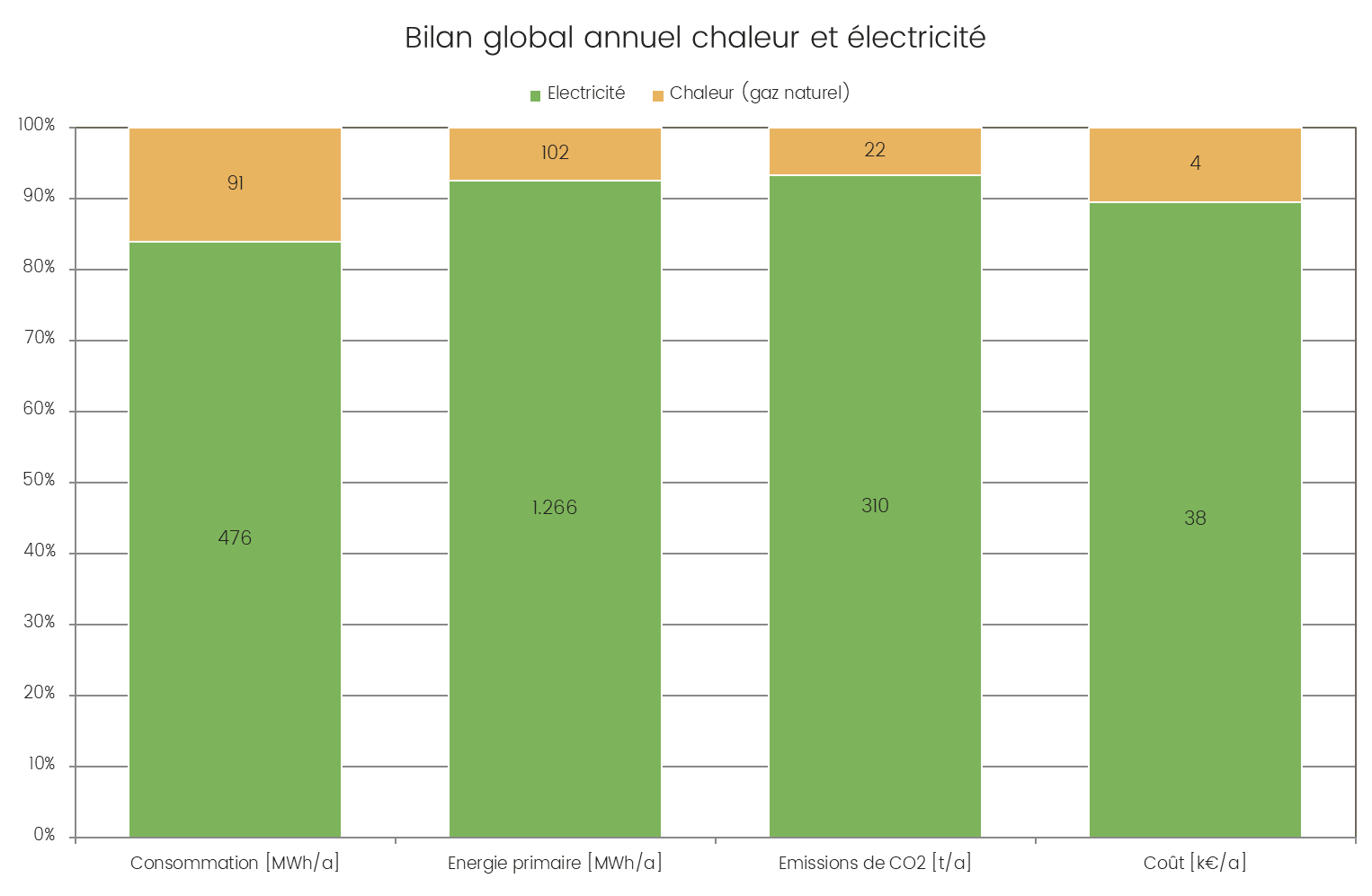 Les consommateurs d’énergie principaux sont les usages suivants :Climatisation ;Chauffage ;Eclairage.Coûts énergétiquesLes différents tarifs payés pour la fourniture d’électricité et de gaz sont repris dans le tableau ci-dessous :Les coûts annuels de la fourniture d’énergie se répartissent comme suit :Schéma des installations principales du bâtiment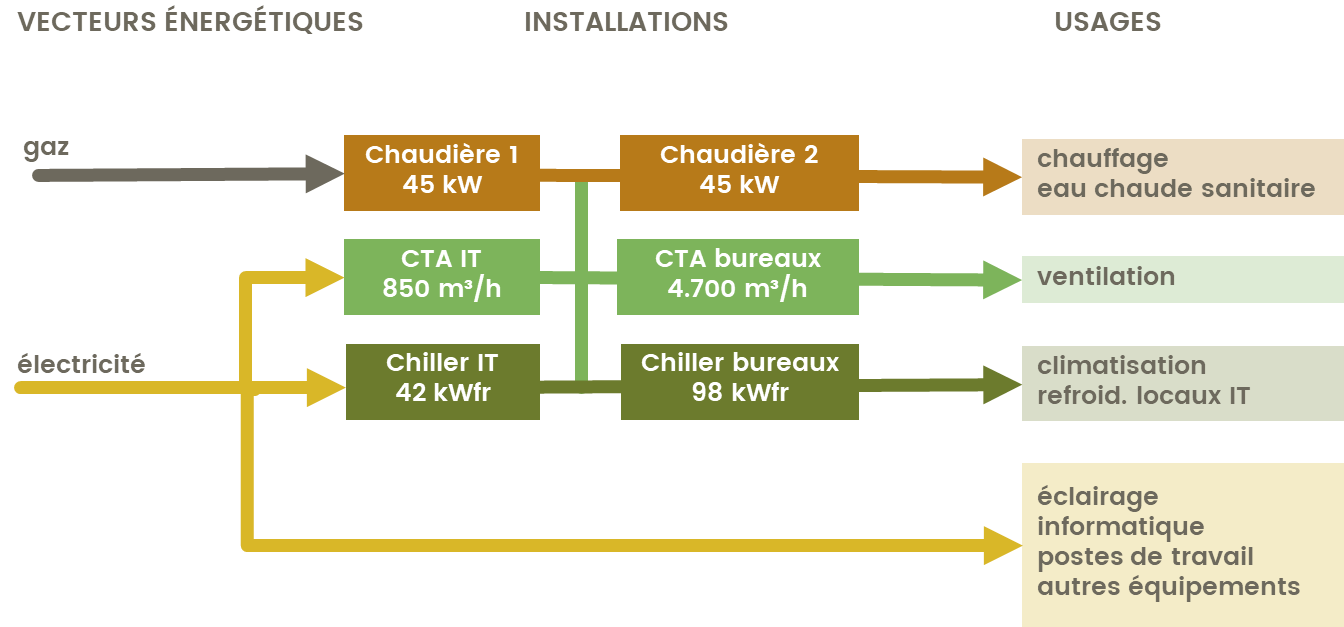 optionnelValeurs de référence - IPÉDans le tableau récapitulatif suivant sont reprises les valeurs de référence déterminées dans ce chapitre et utilisées pour l’évaluation des mesures d’amélioration de la performance énergétique.Ces valeurs peuvent être considérées comme des Indicateurs de Performance Énergétique (IPÉ) selon la norme ISO 50001.Usages énergétiques et potentiels de réduction Chauffage Évaluation de la performance énergétique Isolation thermique de l’enveloppeInstallation de production de chaleurL’alimentation en chauffage du bâtiment est réalisée par deux chaudières à condensation à gaz d’une puissance unitaire de 45 kW. La même installation fournit également l’eau chaude sanitaire via un ballon de stockage.Distribution de la chaleur dans l’immeubleLa distribution de chaleur est réalisée par des équipements dont les caractéristiques sont les suivantes :Mesures de réduction de la consommation énergétique Ch1 – Régulation de la consigne sur les batteries chaude de la CTARefroidissement et climatisationÉvaluation de la performance énergétiqueProtections solairesLes façades du bâtiment présentent une surface transparente inférieure à 50 %. L’établissement est en outre équipé de stores à lamelles extérieurs manuels sur la façade sud et de stores intérieurs pour les autres orientations, ce qui résulte en une protection solaire globale moyenne.Notamment les façades orientées à l’est et à l’ouest reçoivent une quantité d’irradiations solaires équivalente à la façade orientée au sud pendant la saison estivale. Ces façades devraient bénéficier de la même protection solaire que la façade sud. Installation de production de froidL’établissement est équipé d’une installation de production de froid dédiée au refroidissement des équipements IT (froid technique) et d’une autre installation dédiée à la climatisation. Mesures de réduction de la consommation énergétique Fr1 – Réduction de la puissance de production de froid techniqueFr2 – Fonctionnement en free-chilling pour le refroidissement des locaux techniquesÉclairageÉvaluation de la performance énergétiqueÉclairage naturelL’apport de lumière naturelle dans le bâtiment est décrit dans le tableau ci-dessous : Éclairage artificielLa gestion de l’éclairage intérieur est primordiale dans l’espace selon le besoin du lieu et dans le temps en fonction de la présence de personnes et de la lumière naturelle disponible. L’installation d’éclairage de l’établissement est décrite dans le tableau ci-dessous : 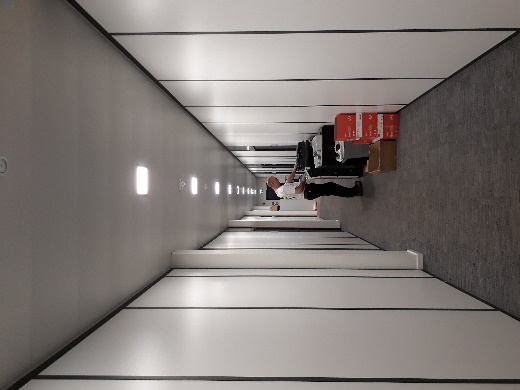 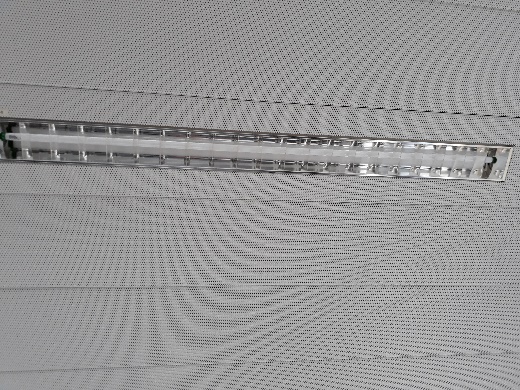 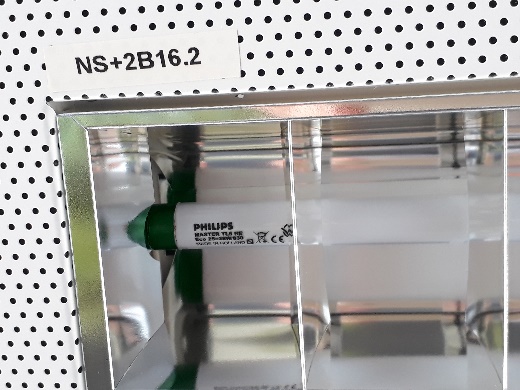 Tubes et luminaires des couloirs et des bureauxEfficacité lumineuseMesures de réduction de la consommation énergétique Ec1 – Remplacement des tubes fluorescents par tubes LED VentilationÉvaluation de la performance énergétiqueDescription des installations de ventilationIl existe des installations de ventilation sur le site dont les caractéristiques sont les suivantes : Mesures de réduction de la consommation énergétiqueVe1 – Régulation de la programmation horaireManagement de l’énergiePrincipeL’analyse présentée dans ce rapport a permis de préciser l’origine des consommations énergétiques du bâtiment et de dégager des mesures d’amélioration de l’efficacité énergétique. Afin d’assurer la meilleure exploitation des résultats du diagnostic et pour permettre une gestion efficace dans le futur, un management de l’énergie systématique peut être indiqué. Le système de management de l’énergie a pour but de réaliser une amélioration continue de la gestion de l’énergie au sein d’une entreprise. La méthodologie repose sur une première analyse de l’état du système (dans ce cas le diagnostic énergétique) qui établit une base de référence, puis les quatre phases se poursuivent périodiquement dans l’ordre :planifier : procéder à un audit énergétique, définir des indicateurs de performance énergétique, les objectifs, les cibles et les plans d’actions nécessaires pour améliorer la performance énergétique en cohérence avec la politique énergétique de l’organisme ;développer : appliquer le plan d’actions de gestion énergétique ;contrôler : surveiller et mesurer les paramètres caractérisant la performance énergétique ;ajuster : mener à bien des actions pour améliorer en permanence la performance énergétique.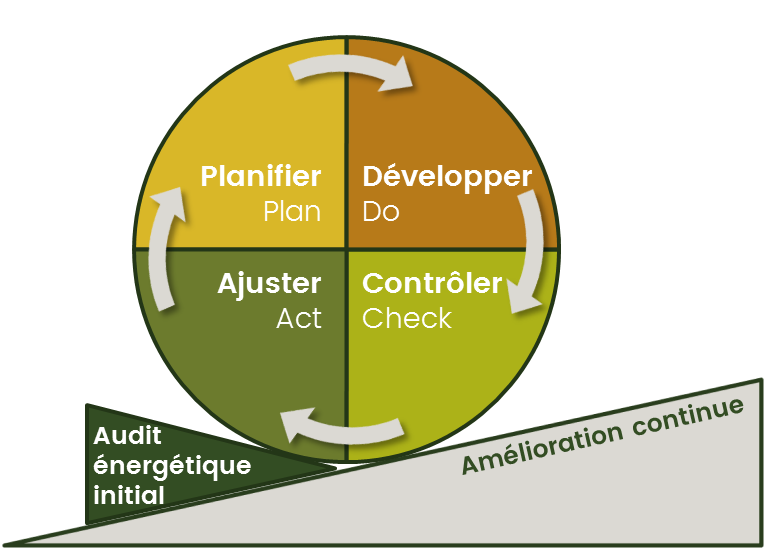 Processus de Management de l’énergie selon ISO 50001 :2011Évaluation et amélioration du niveau d’efficacité du Management de l’énergieComportement et sensibilisation des occupantsMaitrise opérationnelle - maintenanceSuivi des consommations énergétiquesPolitique d’achatCritèreSymbolesIntervalle de valeursInvestissement :le capital initial nécessaire pour réaliser la mesure proposée100 € à 1.000 €Investissement :le capital initial nécessaire pour réaliser la mesure proposée1.000 € à 5.000 €Investissement :le capital initial nécessaire pour réaliser la mesure proposée5.000 € à 20.000 €Investissement :le capital initial nécessaire pour réaliser la mesure proposéePlus que 20.000 €Économie :le gain financier annuel qu’on peut attendre comme résultat de la mesure d’amélioration, exprimé par rapport au coût annuel de l’usage énergétique1 % à 10 %Économie :le gain financier annuel qu’on peut attendre comme résultat de la mesure d’amélioration, exprimé par rapport au coût annuel de l’usage énergétique10 % à 25 %Économie :le gain financier annuel qu’on peut attendre comme résultat de la mesure d’amélioration, exprimé par rapport au coût annuel de l’usage énergétique25 % à 50 %Économie :le gain financier annuel qu’on peut attendre comme résultat de la mesure d’amélioration, exprimé par rapport au coût annuel de l’usage énergétiquePlus que 50 %Complexité :la difficulté technique / pratique de réalisation de la mesureTrès simpleComplexité :la difficulté technique / pratique de réalisation de la mesureSimpleComplexité :la difficulté technique / pratique de réalisation de la mesureComplexeComplexité :la difficulté technique / pratique de réalisation de la mesureTrès contraignantTemps de retour sur investissement (TRI) :le ratio entre investissement et économie annuelle, exprimé en années1 mois à 1 an Temps de retour sur investissement (TRI) :le ratio entre investissement et économie annuelle, exprimé en années1 à 3 ansTemps de retour sur investissement (TRI) :le ratio entre investissement et économie annuelle, exprimé en années3 à 6 ansTemps de retour sur investissement (TRI) :le ratio entre investissement et économie annuelle, exprimé en annéesPlus de 6 ansAppréciation généraleAppréciation généraleAppréciation généraleAppréciation généraleAppréciation généraleAppréciation généraleBonne efficacité énergétique en généralBâtiment de conception récenteBonne gestion globale des équipements et de l’énergie (réglage de la ventilation à vérifier)Consommation principalement liée aux équipements informatiques et à leur refroidissementBonne efficacité énergétique en généralBâtiment de conception récenteBonne gestion globale des équipements et de l’énergie (réglage de la ventilation à vérifier)Consommation principalement liée aux équipements informatiques et à leur refroidissementBonne efficacité énergétique en généralBâtiment de conception récenteBonne gestion globale des équipements et de l’énergie (réglage de la ventilation à vérifier)Consommation principalement liée aux équipements informatiques et à leur refroidissementBonne efficacité énergétique en généralBâtiment de conception récenteBonne gestion globale des équipements et de l’énergie (réglage de la ventilation à vérifier)Consommation principalement liée aux équipements informatiques et à leur refroidissementBonne efficacité énergétique en généralBâtiment de conception récenteBonne gestion globale des équipements et de l’énergie (réglage de la ventilation à vérifier)Consommation principalement liée aux équipements informatiques et à leur refroidissementBonne efficacité énergétique en généralBâtiment de conception récenteBonne gestion globale des équipements et de l’énergie (réglage de la ventilation à vérifier)Consommation principalement liée aux équipements informatiques et à leur refroidissementMesures d’améliorations de la performance énergétiqueMesures d’améliorations de la performance énergétiqueMesures d’améliorations de la performance énergétiqueMesures d’améliorations de la performance énergétiqueMesures d’améliorations de la performance énergétiqueMesures d’améliorations de la performance énergétiquen°MesureInvestissementÉconomieComplexitéTRIFr1Réduction de la puissance de production de froid techniqueFr2Fonctionnement en free-chilling du refroidissement des locaux techniquesEc1Remplacement des tubes fluorescents par tubes LEDÉtablissementImmeuble administratifOccupantEntrepriseAdresseAdresseAnnée de construction2013Activité principaleLa société XXX exerce des activités de sécurité (gardiennage) et stockage de valeurs. Au sein du bâtiment analysé se trouvent des bureaux et des locaux de stockage sécurisés.La société XXX exerce des activités de sécurité (gardiennage) et stockage de valeurs. Au sein du bâtiment analysé se trouvent des bureaux et des locaux de stockage sécurisés.LocalisationActivités par niveauxPériode d’occupation (en général)Sous-solLocaux techniques et de contrôleCoffre-fortLundi au dimanche24h/24Rez-de-chausséeRéceptionSalles de réunion, bureauxLundi au vendredi5h00-19h00Étages+1 à +2BureauxSalles de réunionLundi au vendredi5h00-19h00Toiture Locaux techniques HVAC-/-Nombre d’occupants moyen dans le bâtimentNombre d’occupants moyen dans le bâtimentBâtiment complet~ 70 personnes du lundi au vendredi~ 70 personnes du lundi au vendrediSomme de l’ensemble des compteurs du bâtimentConsommation annuelle [MWh/a]Moyenne94Variation sur 4 ansVariable (+/- 10 %)CommentaireConsommations plutôt variablesToujours largement inférieures à la référence (~40 %)Somme de l’ensemble des compteurs du bâtimentConsommation annuelle [MWh/a]Moyenne472Variation sur 4 ansNégligeableCommentaireConsommations constantes au cours des années 2016-2018Consommations beaucoup plus élevées que la référence en raison d’installations informatiques et de systèmes pour leur refroidissement, dont les consommations ne sont pas parfaitement modélisées par la méthode de calcul du r.g.-d.PériodePuissance maximale absorbée [kW]Activité jour semaine5h – 19h~75Activité nuit semaine + weekend20h - 4h (semaine)0h-23h (weekend)~45CommentaireConsommation nocturne stable et élevéeCourbe d’activité en horaire de travail d’environ +30 kWPic de puissance à 17hPas d’activité particulière le weekendConsommation nocturne stable et élevéeCourbe d’activité en horaire de travail d’environ +30 kWPic de puissance à 17hPas d’activité particulière le weekendTarifsÉlectricitéGaz naturelPrix global du kWh selon consommation [€/kWh]0,0790,048Commentaires (par rapport aux prix moyens)Légèrement faibleCorrectCoûts annuelsElectricitéGaz naturelFrais fixes (taxes, utilisation réseau, prime de puissance)15.000 €1.750 €Frais variables (énergie)23.100 €2.500 €Total annuel38.100 €4.250 €Valeurs de référenceValeur absolueIndicateur de Performance ÉnergétiqueIndicateur de Performance ÉnergétiqueIndicateur de Performance ÉnergétiqueConsommation totale en chaleur104 MWh/a46 kWh/m²a46 kWh/m²a1.301 kWh/persConsommation totale en électricité476 MWh/a238 kWh/m²a238 kWh/m²a6.798 kWh/persCoût annuel chaleur4.400 €/a2,2 €/m²a2,2 €/m²a63 €/persCoût annuel électricité37.600 €/a18,8 €/m²a18,8 €/m²a537 €/persVariables périodiquesVariables périodiquesVariables périodiquesVariables périodiquesVariables périodiquesPrix global électricité0,079 €/kWh0,079 €/kWh0,079 €/kWh0,079 €/kWhPrix global chaleur0,048 €/kWh 0,048 €/kWh 0,048 €/kWh 0,048 €/kWh Facteurs statiquesFacteurs statiquesFacteurs statiquesFacteurs statiquesFacteurs statiquesSurface de référence énergétique2.117 m² 2.117 m² 2.117 m² 2.117 m² Nombre effectifs (max)70 personnes70 personnes0,035 personnes/m²0,035 personnes/m²Horaire d’occupation5h00 – 19h00 lundi à vendredi5h00 – 19h00 lundi à vendredi5h00 – 19h00 lundi à vendredi5h00 – 19h00 lundi à vendrediEnveloppe thermiqueCaractéristiques et observationsÉvaluationCPEClasse de performance énergétique de l’enveloppe « D » (97 % de la valeur de référence)Murs vers extérieurValeur U maximale selon CPE : 0,32 W/m²KDalle vers sol ou locaux non chauffésValeur U maximale selon CPE : 0,40 W/m²KToitureValeur U maximale selon CPE : 0,25 W/m²KFenêtresDouble vitrage et châssis en aluminium, valeur U maximale 1,5 W/m²KCommentairePerformance thermique de l’enveloppe conforme aux exigences règlementaires du r.g.-d. du 31.8.10 sur la performance énergétique des bâtiments fonctionnelsDistributionCaractéristiquesPhoto / SchémaPorteur calorifiqueEau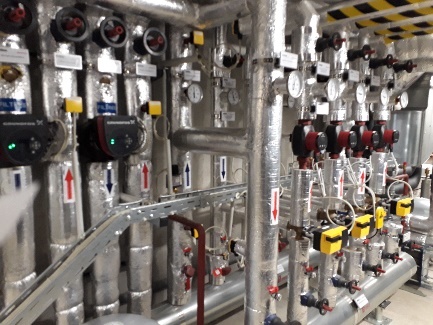 Température de distributionn.c.Réseaux de distributionPlafonds réversiblesRadiateursVentilo-convecteursBatterie de chauffe (centrales de ventilations)CommentairesLa plupart des pompes sont équipées de variateur de fréquenceLa plupart des pompes sont équipées de variateur de fréquenceSituationLors de la visite du bâtiment il a été constaté que la température des batteries chaudes est trop élevée (surtout l’été)Lors de la visite du bâtiment il a été constaté que la température des batteries chaudes est trop élevée (surtout l’été)Lors de la visite du bâtiment il a été constaté que la température des batteries chaudes est trop élevée (surtout l’été)Lors de la visite du bâtiment il a été constaté que la température des batteries chaudes est trop élevée (surtout l’été)PropositionRéguler la température de consigne en fonction de la température extérieureRéguler la température de consigne en fonction de la température extérieureRéguler la température de consigne en fonction de la température extérieureRéguler la température de consigne en fonction de la température extérieureÉvaluationInvestissementÉconomieComplexitéT.R.IÉvaluationGroupe froid techniqueCaractéristiquesPhoto / SchémaZone et équipements desservisLocaux IT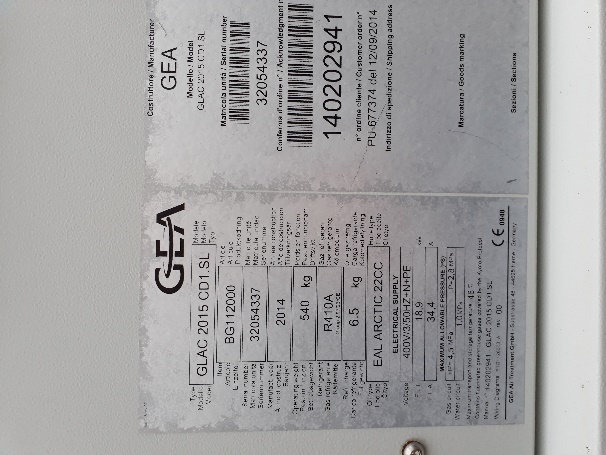 Marque - ModèleGEA GLAC 2015 Type de groupeCompressif monoblocNombre de compresseurs 2Puissance électrique [kWél]18,9Puissance nominale[kWfr]41,8Fluide réfrigérantR410A (6,5 kg)EmplacementToitureCaractéristiques et observationsÉvaluationProtections solairesPas de protection solaires🔴Installation de production de froidCOP = 3,5🟡SituationLors de la visite du bâtiment il a été constaté que la température des locaux IT était plus basse que celle des bureaux.Le refroidissement de ces locaux est donc surdimensionné par rapport aux besoins.Lors de la visite du bâtiment il a été constaté que la température des locaux IT était plus basse que celle des bureaux.Le refroidissement de ces locaux est donc surdimensionné par rapport aux besoins.Lors de la visite du bâtiment il a été constaté que la température des locaux IT était plus basse que celle des bureaux.Le refroidissement de ces locaux est donc surdimensionné par rapport aux besoins.Lors de la visite du bâtiment il a été constaté que la température des locaux IT était plus basse que celle des bureaux.Le refroidissement de ces locaux est donc surdimensionné par rapport aux besoins.PropositionAugmenter les températures de consigne jusqu’à 28°C pour les locaux IT ; réguler par conséquent la production de froid techniqueAugmenter les températures de consigne jusqu’à 28°C pour les locaux IT ; réguler par conséquent la production de froid techniqueAugmenter les températures de consigne jusqu’à 28°C pour les locaux IT ; réguler par conséquent la production de froid techniqueAugmenter les températures de consigne jusqu’à 28°C pour les locaux IT ; réguler par conséquent la production de froid techniqueÉvaluationInvestissementÉconomieComplexitéT.R.IÉvaluationSituationDes deux groupes de froid présents, celui dédié à la climatisation (GEA GLFC) peut être opéré en modalité free-chilling. Cette modalité ne semble pas exploitée correctement selon la courbe de puissance absorbée en saison froide.Des deux groupes de froid présents, celui dédié à la climatisation (GEA GLFC) peut être opéré en modalité free-chilling. Cette modalité ne semble pas exploitée correctement selon la courbe de puissance absorbée en saison froide.Des deux groupes de froid présents, celui dédié à la climatisation (GEA GLFC) peut être opéré en modalité free-chilling. Cette modalité ne semble pas exploitée correctement selon la courbe de puissance absorbée en saison froide.Des deux groupes de froid présents, celui dédié à la climatisation (GEA GLFC) peut être opéré en modalité free-chilling. Cette modalité ne semble pas exploitée correctement selon la courbe de puissance absorbée en saison froide.PropositionPuisque les deux groupes de froid fonctionnent au même régime de température et qu’ils alimentent le même réservoir tampon, il est recommandé d’utiliser au maximum la possibilité de produire de l’eau glacée par free-chilling également pour le refroidissement des installations informatiques. Vérifier le réglage de cette modalité de fonctionnement afin qu’elle soit correctement exploitée quand les conditions climatiques le permettent.Puisque les deux groupes de froid fonctionnent au même régime de température et qu’ils alimentent le même réservoir tampon, il est recommandé d’utiliser au maximum la possibilité de produire de l’eau glacée par free-chilling également pour le refroidissement des installations informatiques. Vérifier le réglage de cette modalité de fonctionnement afin qu’elle soit correctement exploitée quand les conditions climatiques le permettent.Puisque les deux groupes de froid fonctionnent au même régime de température et qu’ils alimentent le même réservoir tampon, il est recommandé d’utiliser au maximum la possibilité de produire de l’eau glacée par free-chilling également pour le refroidissement des installations informatiques. Vérifier le réglage de cette modalité de fonctionnement afin qu’elle soit correctement exploitée quand les conditions climatiques le permettent.Puisque les deux groupes de froid fonctionnent au même régime de température et qu’ils alimentent le même réservoir tampon, il est recommandé d’utiliser au maximum la possibilité de produire de l’eau glacée par free-chilling également pour le refroidissement des installations informatiques. Vérifier le réglage de cette modalité de fonctionnement afin qu’elle soit correctement exploitée quand les conditions climatiques le permettent.ÉvaluationInvestissementÉconomieComplexitéT.R.IÉvaluationParamètresValeurValeurArchitecture :Bureaux périmétraux avec fenêtre ruban, zones de circulation au centre du plateau (sans fenêtres)Bureaux périmétraux avec fenêtre ruban, zones de circulation au centre du plateau (sans fenêtres)Masques extérieurs :Pas de casque extérieur proche liés aux bâtiments voisins Pas de casque extérieur proche liés aux bâtiments voisins Facteur de transmission lumineuse  du vitrage :70-80 %70-80 %Profondeur moyenne des locaux par rapport à la fenêtre :Bureau individuel~ 5 mProfondeur moyenne des locaux par rapport à la fenêtre :Open-space~ 5 mZoneType de luminairePuissanceQuantité estiméeRégulationBureaux Tube fluorescent 25W~1000Détecteur de présenceCirculationTube fluorescent40W~50OOn/off automatiqueCommentaireCommentaireBonne performance de l’installationBonne performance de l’installationBonne performance de l’installationType de lampeType de lampeRendement lumineux lm/WPrésence dans l’établissementLampe fluorescente compacteLampe fluorescente compacte40 à 65OuiLampe fluorescente (ballast électronique)Lampe fluorescente (ballast électronique)71 à 100NonLampe LEDLampe LED20 à 150OuiLampe à vapeur de sodium haute pressionLampe à vapeur de sodium haute pression57 à 122NonCommentaireL’efficacité lumineuse de l’installation est bonne (environ 100 lm/W)L’efficacité lumineuse de l’installation est bonne (environ 100 lm/W)L’efficacité lumineuse de l’installation est bonne (environ 100 lm/W)Caractéristiques et observationsÉvaluationÉclairage naturelBonne disponibilité de lumière naturelle🟢Éclairage artificielTubes fluorescents🟡RégulationDétecteurs de présence🟢SituationLe bâtiment est équipé entièrement avec des luminaires de type fluorescent.Le bâtiment est équipé entièrement avec des luminaires de type fluorescent.Le bâtiment est équipé entièrement avec des luminaires de type fluorescent.Le bâtiment est équipé entièrement avec des luminaires de type fluorescent.Le bâtiment est équipé entièrement avec des luminaires de type fluorescent.PropositionIl est proposé de remplacer les tubes fluorescent par des tubes LED avec la même puissance lumineuse mais une consommation énergétique plus faible et une meilleure durée de vie.Il est proposé de remplacer les tubes fluorescent par des tubes LED avec la même puissance lumineuse mais une consommation énergétique plus faible et une meilleure durée de vie.Il est proposé de remplacer les tubes fluorescent par des tubes LED avec la même puissance lumineuse mais une consommation énergétique plus faible et une meilleure durée de vie.Il est proposé de remplacer les tubes fluorescent par des tubes LED avec la même puissance lumineuse mais une consommation énergétique plus faible et une meilleure durée de vie.Il est proposé de remplacer les tubes fluorescent par des tubes LED avec la même puissance lumineuse mais une consommation énergétique plus faible et une meilleure durée de vie.PropositionTube actuelPHILIPS Master TLS HE Eco 25=28W18302.600 lm25 W3.000 K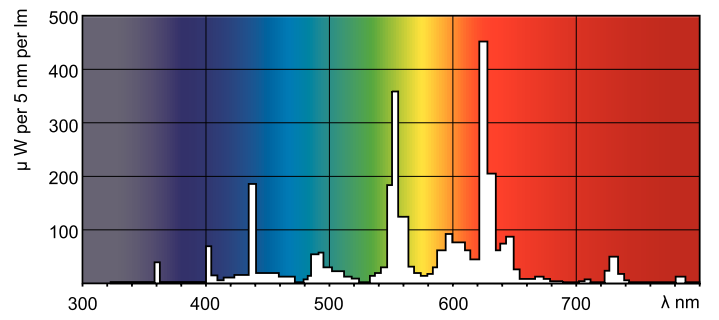 Tube actuelPHILIPS Master TLS HE Eco 25=28W18302.600 lm25 W3.000 KTube actuelPHILIPS Master TLS HE Eco 25=28W18302.600 lm25 W3.000 KTube proposéPHILIPS MASTER LEDtube InstantFit HF T52.300 lm16,5 W3.000 K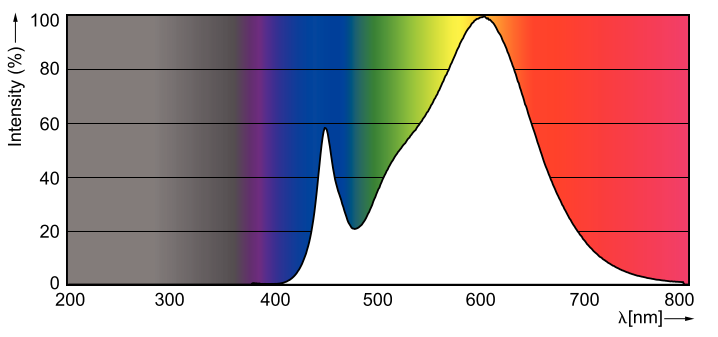 Tube proposéPHILIPS MASTER LEDtube InstantFit HF T52.300 lm16,5 W3.000 KÉvaluationInvestissementÉconomieComplexitéComplexitéT.R.IT.R.IÉvaluationVentilation bureauxCaractéristiquesPhoto / SchémaZone traitéeBureaux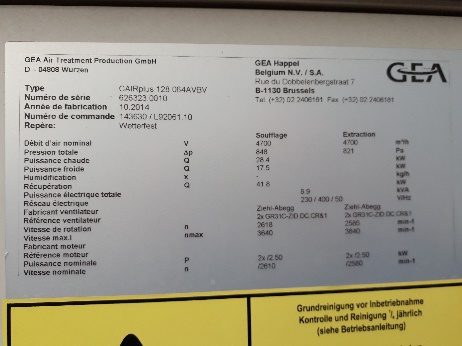 FonctionPulsion / ExtractionMarqueGEA HappelNombre de ventilateurs2 pulsions + 2 extractionsRécupération d’énergie 41,8 kWDébit de pulsion [m3/h]4.700Débit d’extraction [m3/h]4.700Puissance électrique nominale totale des moteurs [kW]10Batterie chaudeOuiBatterie froideOuiHumidificationNonEmplacementLocal technique toitureZone / installationSurface[m²]Occupants maximumDébit (classe 2)Débit installationRapport de surdimensionnementBâtiment entier2.11770~6.5005.55085 %CommentaireInstallation légèrement sous-dimensionnée par rapport au besoin nominal du bâtimentInstallation légèrement sous-dimensionnée par rapport au besoin nominal du bâtimentInstallation légèrement sous-dimensionnée par rapport au besoin nominal du bâtimentInstallation légèrement sous-dimensionnée par rapport au besoin nominal du bâtimentInstallation légèrement sous-dimensionnée par rapport au besoin nominal du bâtimentCaractéristiques et observationsÉvaluationEfficacité installationCorrecte🟡DimensionnementLégèrement sous-dimensionnée🟡RégulationEn fonction 24/24🔴SituationLa ventilation est en fonction en permanenceLa ventilation est en fonction en permanenceLa ventilation est en fonction en permanenceLa ventilation est en fonction en permanencePropositionIl est proposé de modifier la programmation centralisée de la ventilation selon les horaires d’activité de l’établissement.Il est proposé de modifier la programmation centralisée de la ventilation selon les horaires d’activité de l’établissement.Il est proposé de modifier la programmation centralisée de la ventilation selon les horaires d’activité de l’établissement.Il est proposé de modifier la programmation centralisée de la ventilation selon les horaires d’activité de l’établissement.ÉvaluationInvestissementÉconomieComplexitéT.R.IT.R.IÉvaluationDésignationSituation actuelleMesure à prendreComportement des usagersPolitique d’extinction régulière des postes de travailAucuneSensibilisationPas de campagne de sensibilisation en coursMener des actions de sensibilisation (stickers, affichage, emails)DésignationSituation actuelleMesure à prendreClimatisationGroupe froid bien entretenuAucuneRefroidissementGroupe froid bien entretenuAugmenter la température de consigne dans les locaux techniquesVentilationCentrale de traitement d’air bien entretenueRégulation horaire et débit/puissance effective à vérifierÉclairageRégulation automatiqueAucuneDésignationSituation actuelleMesure à prendreChaleurPas de suivi des consommationsAnalyser les consommations afin d’éviter les dérivesÉlectricitéPas de suivi des consommations par usageAnalyser les consommations afin d’éviter les dérivesUtiliser des compteurs secondaires présents dans le bâtimentDésignationSituation actuelleMesure à prendreAchat générauxPas d’information spécifiqueÉtablir une procédure d’évaluation des offres suivant des critères d’efficacité énergétiqueInformation des fournisseursPas d’information spécifiqueInformer systématiquement les fournisseurs que l’entreprise prendra en compte l’efficacité énergétique lors de l’analyse des propositions